Guía de Ciencias Naturales 4° Básico (periodo 8)Nombre: ______________________________________________________ Fecha: O. A :  Identificar diferentes tipos de fuerza.Para realizar la guía recuerda que te puedes apoyar en el texto del estudiante.1. Observa las imágenes y señala qué tipo de fuerza (roce, magnética, peso) se representa en cada caso: (6 ptos)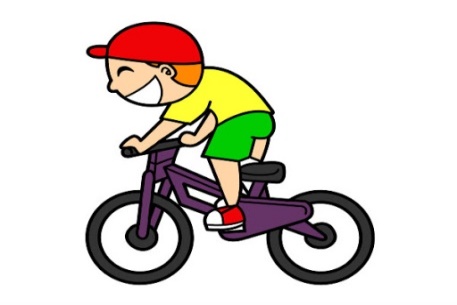 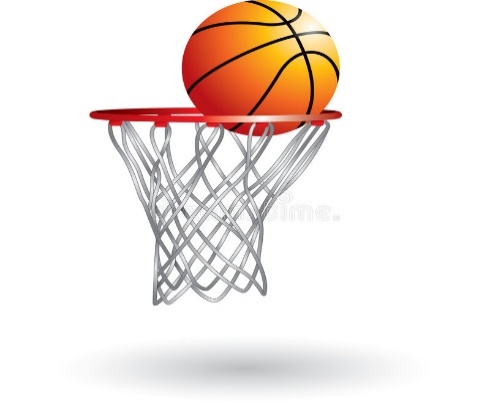 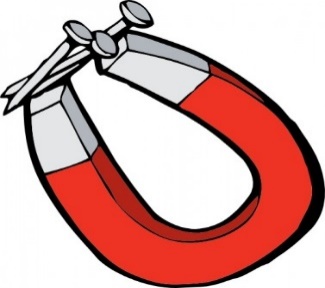 _______________________             _______________________                    ___________________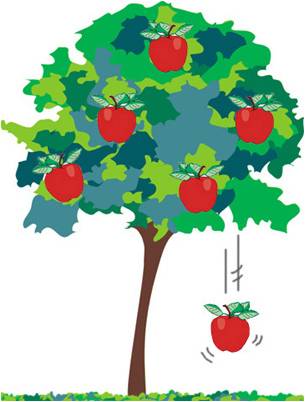 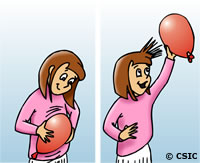 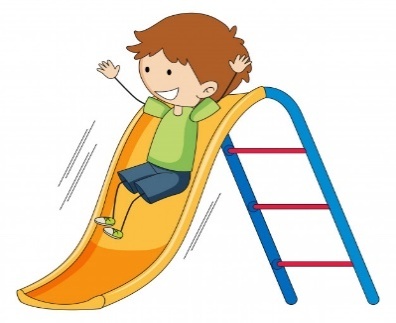 ______________________                 ______________________                        __________________2.  Observa los pares de imágenes y luego responde las preguntas: (4 ptos)Patinar en hielo                                                                        Patinar en el pasto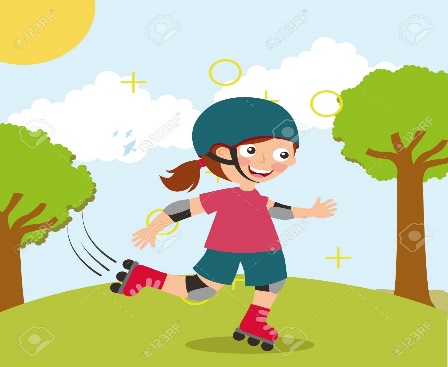 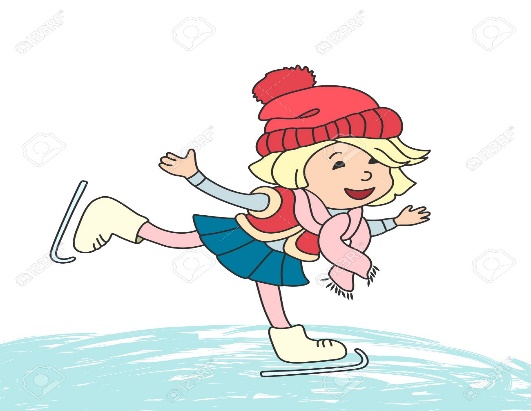 ¿En cuál de las dos superficies crees que es más fácil patinar?, ¿por qué? ______________________________________________________________________________________________________________________________________3. Clasifica los siguientes objetos de acuerdo a si son atraídos por un imán o no son atraídos por él: (9 Ptos)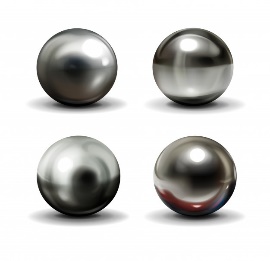 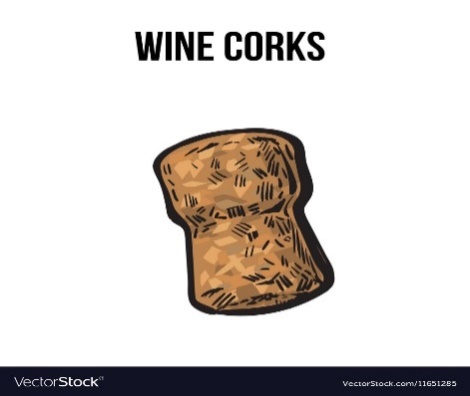 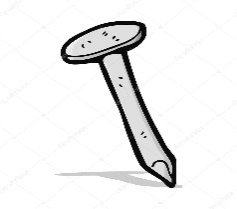 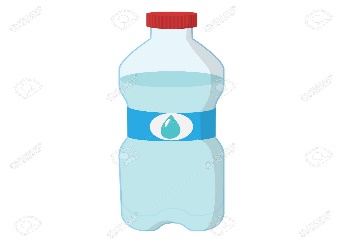 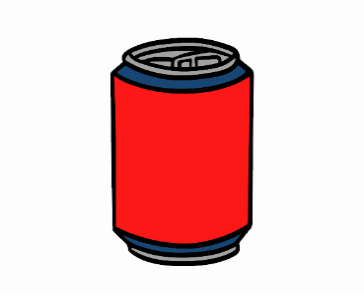 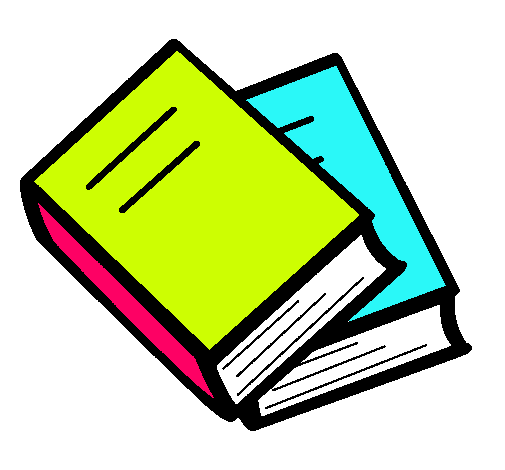 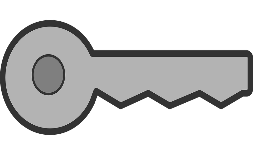 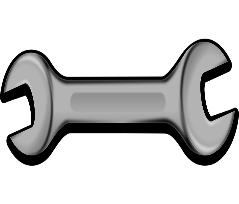 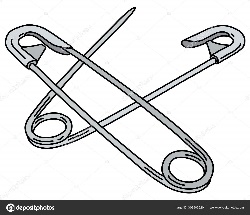 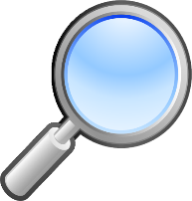 4.  A partir de la actividad anterior responde:(4 ptos)     a. ¿de que material están hecho los objetos que atrae el imán?           _____________________________________________________________________   b.  ¿Qué características tienen los objetos que No son atraídos por un imán?         _____________________________________________________________________4. Responde: (6 ptos)a. ¿Qué es la fuerza de roce?       ____________________________________________________________________      ____________________________________________________________________b. ¿Qué es la fuerza de peso?     ______________________________________________________________________     ______________________________________________________________________c. ¿Qué es la fuerza magnética?     _______________________________________________________________________     _______________________________________________________________________Objeto que atrae un imán Objetos que no atrae un imán